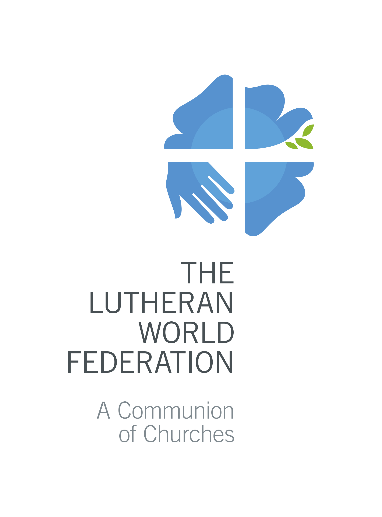 The Lutheran World FederationP.O. Box 2100CH-1211 Geneva 2SwitzerlandDMDprojects@lutheranworld.org Application for LWF Member Church ProjectFor the period 2021-2023Please fill in only grey fields. Use the Tab button to move to the next field. Max 7 pages. Only complete applications will be accepted. Summary of basic informationSummary of basic informationSummary of basic informationSummary of basic informationSummary of basic informationName of the Project:Applying Church(es)/Institution(s):Contact Person:First nameFirst nameLast nameLast nameEmailTelephoneTelephoneSkypeName of Endorsing Church(es):Total Amount Requested to the LWF for the entire project:EUR:       (maximum 50,000 EUR per year)EUR:       (maximum 50,000 EUR per year)EUR:       (maximum 50,000 EUR per year)EUR:       (maximum 50,000 EUR per year)Status: New project New project Continuation ContinuationProject background and rationaleProject background and rationaleProject background and rationaleProject background and rationaleProject background and rationaleExplain the problems, the needs and the opportunities the project is addressing. Describe if and how women, men and young people are differently affected. Analyze why and how the member church is called to respond to these problems and how the project links to its priorities/strategy? In case of continuation, describe achievements to date and explain how this new phase builds on the previous phase(s) of the project.Explain the problems, the needs and the opportunities the project is addressing. Describe if and how women, men and young people are differently affected. Analyze why and how the member church is called to respond to these problems and how the project links to its priorities/strategy? In case of continuation, describe achievements to date and explain how this new phase builds on the previous phase(s) of the project.Explain the problems, the needs and the opportunities the project is addressing. Describe if and how women, men and young people are differently affected. Analyze why and how the member church is called to respond to these problems and how the project links to its priorities/strategy? In case of continuation, describe achievements to date and explain how this new phase builds on the previous phase(s) of the project.Explain the problems, the needs and the opportunities the project is addressing. Describe if and how women, men and young people are differently affected. Analyze why and how the member church is called to respond to these problems and how the project links to its priorities/strategy? In case of continuation, describe achievements to date and explain how this new phase builds on the previous phase(s) of the project.Explain the problems, the needs and the opportunities the project is addressing. Describe if and how women, men and young people are differently affected. Analyze why and how the member church is called to respond to these problems and how the project links to its priorities/strategy? In case of continuation, describe achievements to date and explain how this new phase builds on the previous phase(s) of the project.Impact of the project Impact of the project Impact of the project Impact of the project Impact of the project Describe the project using simple language, focusing on its strategic approach and the significant change(s) the project aims to achieve in the church and/or the society. Analyze if and how the project will differently affect women, men and young people. Explain if and how the project will ensure that the positive change will last after the project has ended (sustainability). Describe the project using simple language, focusing on its strategic approach and the significant change(s) the project aims to achieve in the church and/or the society. Analyze if and how the project will differently affect women, men and young people. Explain if and how the project will ensure that the positive change will last after the project has ended (sustainability). Describe the project using simple language, focusing on its strategic approach and the significant change(s) the project aims to achieve in the church and/or the society. Analyze if and how the project will differently affect women, men and young people. Explain if and how the project will ensure that the positive change will last after the project has ended (sustainability). Describe the project using simple language, focusing on its strategic approach and the significant change(s) the project aims to achieve in the church and/or the society. Analyze if and how the project will differently affect women, men and young people. Explain if and how the project will ensure that the positive change will last after the project has ended (sustainability). Describe the project using simple language, focusing on its strategic approach and the significant change(s) the project aims to achieve in the church and/or the society. Analyze if and how the project will differently affect women, men and young people. Explain if and how the project will ensure that the positive change will last after the project has ended (sustainability). LogframeLogframeLogframeDescribe in concrete terms what the project intends to achieve within its implementation period (max 3 objectives). For each objective, describe the indicators (max 2 per objective) that you will use to measure the impact of the project and its main activities (max 5 per objective). Describe in concrete terms what the project intends to achieve within its implementation period (max 3 objectives). For each objective, describe the indicators (max 2 per objective) that you will use to measure the impact of the project and its main activities (max 5 per objective). Describe in concrete terms what the project intends to achieve within its implementation period (max 3 objectives). For each objective, describe the indicators (max 2 per objective) that you will use to measure the impact of the project and its main activities (max 5 per objective). Project goal (Long-term objective to which the project makes a contribution)Project goal (Long-term objective to which the project makes a contribution)Project goal (Long-term objective to which the project makes a contribution)ObjectivesBe S.M.A.R.T., bring the subject of change to the front, set clear targets and time framesIndicators: Insert Indicators (plus measurable baseline and target in brackets, if applicable). Please include at least one indicator on women and/or youth participation (if applicable). Activities:For each activity, define its duration, recurrence, the number of beneficiaries, be specificObjective 1)      Indicator 1.a      (baseline:      , target:      )Indicator 1.b      (baseline:      , target:      )Activity 1.1      Activity 1.2      Activity 1.3      Activity 1.4      Activity 1.5      Objective 2)      Indicator 2.a      (baseline:      , target:      )Indicator 2.b      (baseline:      , target:      )Activity 2.1      Activity 2.2      Activity 2.3      Activity 2.4      Activity 2.5      Objective 3)      Indicator 3.a      (baseline:      , target:      )Indicator 3.b      (baseline:      , target:      )Activity 3.1      Activity 3.2      Activity 3.3      Activity 3.4      Activity 3.5      Target groupDescribe the target group/beneficiaries. How have you involved the target group, in particular women and youth, in the planning of the project? How do you plan to involve them in its implementation and management? Be specific, provide numbers and disaggregate by age and gender.Project management structure and staffDescribe the management structure of the project, with a specific focus on the participation of women, men and young people in decision making processes. Please list the staff members who will be paid by the project. Monitoring and reportingExplain how information will be gathered to assess the progress made toward the objectives and the impact on the target group (segregated by gender and age). Indicate how will the target group (especially women and youth) be involved in project reviews and reporting.Risk and mitigationList here possible risks that might affect negatively the implementation of the project and explain how you plan to address them. Additional informationYou can use this space to provide any other relevant information to support your application.Financial plan and budgetYou can use this space to provide more details about the budget of the project. You must justify any capital purchases included in the budget. Capital costs should normally not exceed 5% of the total budget. Please describe sources of the own contribution and the third party contribution.List of attachmentsAnnex 1 - Church ProfileAnnex 2 - LWF-DMD Budget format 2021-23Endorsement letter by LWF Member church